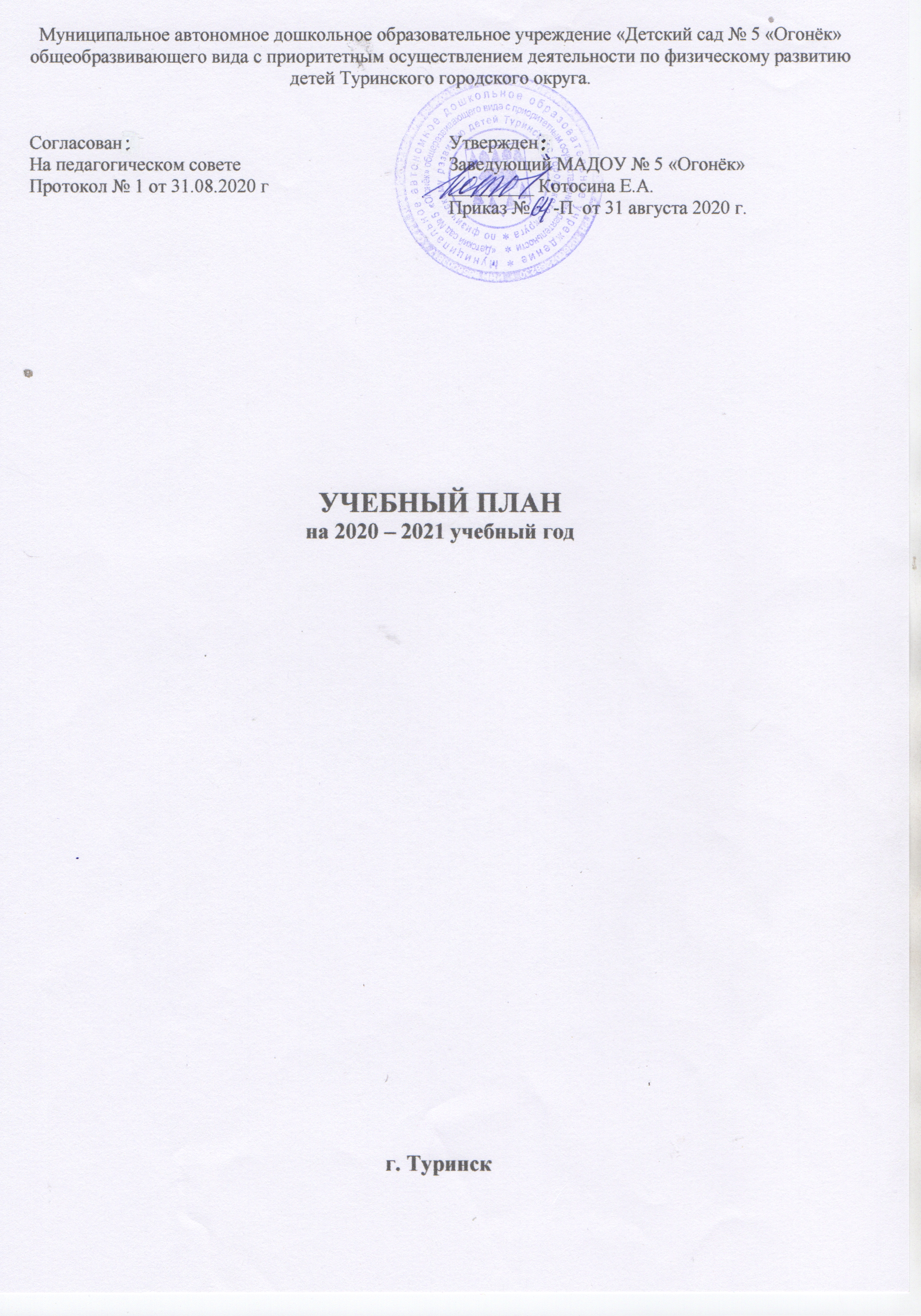 Пояснительная записка       Учебный план МАДОУ  «Детский сад № 5 «Огонёк»,  реализующий основную образовательную программу дошкольного образования  в образовательный период с сентября 2020 по май 2021 учебный год  разработан в соответствии с нормативно правовыми документами:Законом Российской Федерации «Об образовании в РФ» 29.12.2012 за № 273 - ФЗ Санитарно-эпидемическими правилами и нормативами СанПиН 2.4.1.3049-13 «Санитарно-эпидемические требования к устройству, содержанию и организации режима работы в дошкольных организациях» утвержденными постановлением Главного государственного врача Российской ФедерацииПриказом Министерства образования и науки Российской Федерации «О введении Федеральных государственных образовательных стандартов дошкольного образования» от 17.10.2013г за № 1155.Приказом Министерства образования и науки России «Об утверждениифедеральных требований к образовательным учреждениям в части охраны здоровья обучающихся, воспитанников» от 28.12.2010 г № 2106.Уставом МАДОУ детский сад № 5 «Огонёк»	Учебный план позволяет реализовать цели основной образовательной программы дошкольного образования и Программу развития ДОУ:      - Создание оптимальных условий для повышения уровня развития и личного потенциала каждого ребенка с сохранением и укреплением его здоровья по физическому и социально-личностному направлению на основе современных социально-ориентированных программ и педагогических технологий.Учебный план способствует:   1. Нормализации продолжительности и объема образовательной нагрузки (СанПиН п.11.9 – 11.13)   2. Реализация ФГОС ДО к структуре основной образовательной программы дошкольного образования;   3. Соответствию содержания образования возрастным особенностям развития ребенка.   4. Направленности системы образования на усиление социальной адаптации воспитанников.Учебный план содержит в себе пояснительную записку, таблицы с указанием учебных часов, график  (планирование) непосредственно образовательной деятельности (НОД), примечания о работе с детьми в непосредственно образовательной деятельности. Является основным документом, определяющим количество занятий на изучение дисциплин базового компонента и компонента дошкольного образовательного учреждения, устанавливает максимальную нагрузку воспитанников.Общая информация В 2020 -2021 учебном году в МАДОУ укомплектовано 10 групп, их них:Учебный план рассчитан на пятидневную рабочую неделю с 10 часовым пребыванием детей в детском саду с 7.30 до 17.30, работает платная дежурная группа с 17.30 до 19.00 часов.В учебном плане отражены особенности организации.	Дошкольное образовательное учреждение осуществляет приоритетнуюдеятельность по физическому развитию детей, что находит отражение в  программе «Здоровье» (приложение № 1), система закаливающих мероприятий, система физкультурно-оздоровительных мероприятий.	Для речевой коррекции в учреждении функционирует разновозрастная компенсирующая  группа. Учитель-логопед Кацуба Наталья Евгеньевна осуществляет индивидуальную и подгрупповую коррекционную работу по исправлению недостатков в речи детей. Получает образование по должности педагог-дефектолог. Педагог - психолог Евстафьева Людмила Александровна осуществляет психопрофилактику, психодиагностику, психокоррекцию, психологическое консультирование и поддержку деятельности ДОУ в работе с детьми от 3 до 8 лет, родителям воспитанников и педагогами ДОУ.	Для детей с нарушением речи разработаны адаптированные программы		Исходя из анализа работы за 2019-2020 учебный год, определена цель и задачи на 2020-2021 учебный годЦель: развитие личности детей дошкольного возраста в различных видах общения и деятельности с учётом их возрастных, индивидуальных, психологических и физиологических особенностей Задачи:охрана и укрепление физического и психического здоровья детей, в том числе их эмоционального благополучия;обеспечение равных возможностей полноценного развития каждого ребёнка в период дошкольного детства независимо от места проживания, пола, нации, языка, социального статуса, психофизиологических особенностей (в том числе ограниченных возможностей здоровья);обеспечение преемственности основных образовательных программ дошкольного и начального общего образования;создание благоприятных условий развития детей в соответствии с их возрастными и индивидуальными особенностями и склонностями развития способностей и творческого потенциала каждого ребёнка как субъекта отношений с самим собой, другими детьми, взрослыми и миром;объединение обучения и воспитания в целостный образовательный процесс на основе духовно-нравственных и социокультурных ценностей и принятых в обществе правил и норм поведения в интересах человека, семьи, общества;формирование общей культуры личности воспитанников, развитие их социальных, нравственных, эстетических, интеллектуальных, физических качеств, инициативности, самостоятельности и ответственности ребёнка, формирования предпосылок учебной деятельности;обеспечение вариативности и разнообразия содержания образовательных программ и организационных форм уровня дошкольного образования, возможности формирования образовательных программ различной направленности с учётом образовательных потребностей и способностей воспитанников;формирование социокультурной среды, соответствующей возрастным, индивидуальным, психологическим  и физиологическим особенностям детей;обеспечение психолого-педагогической поддержки семьи и повышения компетентности родителей в вопросах развития и образования, охраны и укрепления здоровья детей;определение направлений для систематического межведомственного взаимодействия, а также взаимодействия педагогических и общественных объединений (в том числе сетевого).В структуре учебного плана выделены:-  обязательная, предусматривающая количество часов по каждому предмету (дисциплине)Обязательная часть обеспечение государственных гарантий уровня и качества дошкольного образования на основе единства обязательных требований к условиям реализации образовательных программ дошкольного образования, их структуре и результатам их освоения-  часть, формируемая участниками образовательного процесса,  включающая факультативную образовательную деятельность (кружки), определяет приоритетное направление деятельности ДОУ.	Основная часть реализуется через непосредственно организованную деятельность (НОД), вариантная через кружковую индивидуальную и подгрупповую работу.	Учебный план ориентирован на освоение детьми образовательных областей, определенных Федеральным государственным образовательным стандартом дошкольного образования к структуре основной общеобразовательной программе дошкольного образования: социально-коммуникативная, познавательная, речевая, физическая и художественно-эстетическая.	Содержание образовательной деятельности определено Основной образовательной программой дошкольного образования МАДОУ  № 5 «Огонёк», примерной программой «От рождения до школы» (под ред. Н.Е.Вераксы, Т.С.Комаровой, М.А.Васильевой) и парциальными программами: Физическое развитие и здоровье детей 3-7 лет (под ред. Л.В.Яковлевой, Р.А.Юдиной), Физическая культура для малышей (под ред. С.Я.Лайзане), Основы безопасности детей дошкольного возраста (под ред. А.Авдеевой, О.Князевой, Р.Стеркиной), Программа «Ладушки» (под ред. И.Каплуновой, И.Новоскольцевой), Программа коррекционного обучения и воспитания детей с ОНР 6-го года жизни, Воспитание и обучение детей дошкольного возраста с ФФНР (под ред. Т.Б.Феличевой, Г.В.Чиркиной, Программа коррекционно -развивающий работы в логопедической группе детского сада для детей с общим недоразвитием речи Н.В.Нищева Адаптированная основная  образовательная программа дошкольного образования  для детей с тяжелыми нарушениями речи, Адаптированная основная  образовательная программа дошкольного образования  для детей с задержкой психического развития, Адаптированная основная  образовательная программа дошкольного образования  для детей с интеллектуальными нарушениями.Содержание учебного плана включает совокупность образовательных областей, которые обеспечивают разностороннее развитие детей с учетом возрастных и индивидуальных особенностей по основным направлениям:- Физическое развитие;- Социально-коммуникативное развитие;- Познавательное развитие; - Речевое развитие;- Художественно-эстетическое развитие	Содержание образовательной области Физическая развитие направлено на развитие таких физических качеств, как координация и гибкость; способствующих правильному формированию опорно-двигательной системы организма, развития равновесия, координации движения. Крупной и мелкой моторики обеих рук, а также с правильным, не наносящим ущерба организму, выполнением основных движений (ходьба, бег, мягкие прыжки, повороты в обе стороны) и т.д. (п. 2.6. ФГОС ДО). Область физическое развитие содержит: НОД – физическая культура. С детьми раннего возраста НОД по физической культуре осуществляется 3 раза в неделю в групповом помещении, с детьми третьего года в физкультурном зале во вторую половину дня, длительностью 9 минут (СанПиН 12.4). Одно из трех физкультурных НОД для детей 5-7 лет  круглогодично проводить на открытом воздухе (воспитателем), остальные два проводит инструктор по физической культуре в физкультурном зале. В теплое время года при благоприятных метеорологических условиях максимальное число НОД физкультурой проводится на открытом воздухе СанПиН 12.5). Работа по физическому развитию проводится с учетом состояния здоровья детей при регулярном контроле со стороны медицинских работников (СанПиН 12.10) Работу в тренажерном зале проводит инструктор по физической культуре один раз в неделю с детьми старшего дошкольного возраста. 	Содержание образовательной области Социально-коммуникативная направлено на усвоение норм и ценностей принятых в обществе, включая моральные и нравственные ценности, развитие общения и взаимодействия ребенка со взрослыми и сверстниками, на формирование основ безопасного поведения в быту, социуме, природе. «Социализация» реализуется через совместную деятельность воспитателя с детьми в различные режимные моменты: экскурсии, наблюдения, сюжетно-ролевые игры, этические беседы, через создание проблемных ситуаций, чтение художественной и познавательной литературы; самостоятельную деятельность детей и взаимодействие с семьей: беседы, посещение центров культуры, проектную деятельность.	Содержание образовательной области Развитие речи направлено на достижение целей овладения конструктивными способами и средствами взаимодействия с окружающими людьми, через решение следующих задач: - развитие свободного общения со взрослыми и детьми; - развитие всех компонентов устной речи детей, - практическое овладение воспитанниками нормами речи. НОД – Развитие речи, проводится для детей раннего возраста 1 раз в неделю, для детей 3-5 лет 2 раза в месяц, для детей 5-7 лет два раза в неделю. Знания получают в ходе совместной деятельности взрослых и детей через беседы с детьми, составление рассказов, рассматривание картин, настольно-печатные игры, пальчиковые игры, тренинги, театрализованную деятельность; в ходе самостоятельной деятельности детей и при взаимодействии с семьей, В ходе индивидуальной и подгрупповой образовательной деятельности детей со специалистами. Чтение художественной литературы проводится в режимные моменты  ежедневно.Формирование основ безопасности направлено на воспитание осознанного отношения к выполнению правил безопасности, которое реализуется через совместную и самостоятельную деятельность детей в режимные моменты и во взаимодействии с семьей через беседы, решение проблемных ситуации, экскурсии. Разработаны паспорта безопасности, планы на учебный годТрудовое воспитание направлено на формирование положительного отношения к труду, которое реализуется через совместную и самостоятельную деятельность детей в режимные моменты.	Содержание образовательной области Познавательное развитие направлено на развитие познавательных интересов, интеллектуальное развитие детей. Область «Познание» содержит:  Формирование целостной картины мира (ребенок и окружающий мир + формирование экологических представлений), которые проводится 1 раз в неделю  для детей с 2 до 6 лет, для детей с 6 до 7 лет проводится 2 раза в неделю.НОД – Формирование элементарных математических представлений в группе  раннего возраста не проводится, 1 раз в неделю проводится для детей 3-5 лет, для детей 6 - 7 лет – 2 раза в неделю; в части экономического воспитания проводятся в старших и подготовительных группахДети получают знания в процессе совместной деятельности с воспитателем через наблюдения на прогулке, экскурсиях, через сенсорные игры, в ходе проведения опытов, экспериментов, через работу с картинами, схемами, картами, таблицами, а так же в самостоятельной исследовательской деятельности и при взаимодействии с семьей.	Содержание образовательной области Художественно-эстетической направлено на формирование эстетического восприятие окружающей действительности, удовлетворение потребности детей в самовыражении. Изобразительная деятельность содержит: НОД – Рисование, которое проводится 1 раз в неделю для детей 2-5 лет, 2 раза в неделю для детей 5-7 лет.НОД Лепка проводится один раз в неделю в группе детей раннего возраста и два раза в месяц для детей 3-6 лет.НОД Аппликация проводится два раза в месяц для детей 3-6 лет, чередуя с лепкой.Раздел «Художественное творчество» также реализуется в совместной и самостоятельной деятельности детей в режимные моменты и во взаимодействии с семьей.Раздел Музыка направлена на развитие музыкальности детей, способности эмоционально воспринимать музыку, он содержит: НОД – музыка, которое проводится 2 раза в неделю для детей 1,6 - 6 лет. Все занятия проходят в музыкальном зале музыкальными руководителями. Содержание образовательной деятельности реализуется в совместной и свободной деятельности детей, в режимные моменты через музыкально-дидактические, сюжетно-ролевые игры, праздники и развлечения, игры на детских музыкальных инструментах, музыкально-ритмические движения и во взаимодействии с семьей.Общий объем учебной нагрузки на неделюМаксимально допустимый объем недельной образовательной нагрузки, включая реализацию дополнительных образовательных программ, для детей дошкольного возраста соответствует требованиям СанПин.	При разработке расписания непосредственно-образовательной деятельности учитывалось следующее:1.Соответствие расписания СанПиН 2.4.1.3049-13 «Требование к приему детей в дошкольные организации, режиму дня и учебным занятиям.Сопоставимость недельной максимальной обязательной нагрузки, продолжительности непрерывной НОД и объему максимальной образовательной нагрузки.Соответствие перечня НОД, предусмотренных расписанием, определенным направлениям (областям) развития ребенка представленным структуре организованных форм обучения.2. Сбалансированность по видам НОД:Сбалансированность расписание НОД с точки зрения соблюдения санитарных норм;Соответствие расписание НОД по продолжительности в зависимости от возраста детей согласно СанПиН;Предусмотренность не менее чем 10-минутного перерыва между НОД и физминуток в процессе проведения НОД;Планирование деятельности детей в кружках на дни с наименьшим количеством НОД;3. Учет динамики работоспособности воспитанников в сочетании со сложностью деятельности:Оптимальность распределения учебной нагрузки в течении года с учетом сложности занятий разнообразной деятельностью;Отсутствие НОД по дополнительному образованию (студии, секции, кружки) для детей младшего дошкольного возраста;Отсутствие занятий по дополнительному образованию для детей за счет времени, отведенного на прогулку и дневной сон.Учебный план непосредственно образовательной деятельностиРаспределение содержания образовательных областей осваиваемых детьмиот 1.6 до 7 лет в процессе образовательной деятельностиВозраст детейКоличествогруппНаправленностьНаименованиес 1,6 до 3 лет3 группыобщеразвивающая1 группа раннего возраста,2 группа раннего возраста.с 3 до 4 лет1 группаобщеразвивающаяМладшая группас 5 до 6 лет2 группыобщеразвивающаяобщеразвивающаяСтаршая группа № 1Старшая  группа № 2с 6 до 7 лет3 группыобщеразвивающаяПодготовительная группа № 1Подготовительная группа № 2Подготовительная группа № 3С 4 до 81 группаКомпенсирующая группаразновозрастная№ ппНазвание программ№ ппНазвание программРанний возраст №2(1,6 -3 года)Младшая группа (3-4 года)Младшая группа (3-4 года)Средняя группа(4-5 лет)Старшая группа(5-6 лет)Подготовгруппа(6-7 лет)Разновоз-растнаякомпенсирующаягруппа(4-7 лет)Комплексная программа1«От рождения до школы» (под ред.Н.Е.Вераксы, Т.С.Комаровой, М.А.Васильевой)+++++++2Адаптированнаяосновная обще- образовательнаяпрограмма для детей с тяжелыми нарушениями речи++Адаптированнаяосновная обще- образовательнаяпрограмма для детей с задержкой психического развития+Адаптированнаяосновная обще- образовательнаяпрограмма для детей с интеллектуальными нарушениями+Парциальные программы, технологии3Физическое раз-витие и здоровье детей 3-7 лет (под ред. Л.В.Яковлевой, Р.А.Юдиной),++++++4Физическая культура для малы -шей (под ред. С.Я.Лайзане),+5Основы безопас-ности детей дошкольного возраста (под ред. А.Авдеевой, О.Князевой, Р.Стеркиной),+++++6Ладушки ((под ред. И. Каплуно вой, И Новоскольцевой)++++++7Программа коррекционного обучения и воспитания детей с ОНР 6-го года жизни,++8Программа коррекционного обучения и воспитания детей с ФФНР ++9Программа коррекционно -развивающнй работы в логопедической группе детского сада для детей с общим недоразвитием речиН.В.Нищева++10Методические рекомендации по реализации ООП ДО в части экономического воспитания дошкольников (Минобразования,  М. 2018г)++Учебная нагрузкаГруппыГруппыГруппыГруппыГруппыУчебная нагрузкаГруппа раннего возрастаМладшая группаСредняя группаСтаршая группаПодготовительная к школе группаНепосредственно образовательная деятельностьНепосредственно образовательная деятельностьНепосредственно образовательная деятельностьНепосредственно образовательная деятельностьНепосредственно образовательная деятельностьНепосредственно образовательная деятельностьПродолжительность 1 НОД9 мин15 мин20 мин20-25 мин30 минПерерывы между НОД-10 мин10 мин10 мин10 минКоличество НОД в неделю1010101314Общее время НОД в неделю1ч30 мин2ч30 мин3ч20 мин4ч45 мин7 часДополнительное платное образованиеДополнительное платное образованиеДополнительное платное образованиеДополнительное платное образованиеДополнительное платное образованиеДополнительное платное образованиеКружкиПродолжительность 1 кружка20 мин25 мин30 минКоличество кружков в неделю122Общее время кружков в неделю20501 часИтого:1ч30 мин2ч30 мин3ч40 мин5ч 35мин8 ч 00 минПо СанПиНу 1ч30 мин2ч45 мин4 час6ч15 мин8ч 00 мин№Образовательные областиГруппа раннего возраста с 1,6 до 3 летГруппа раннего возраста с 1,6 до 3 летГруппа раннего возраста с 1,6 до 3 летI Группа раннего возраста с 2 до 3 летI Группа раннего возраста с 2 до 3 летI Группа раннего возраста с 2 до 3 летII Группа раннего возраста с 2 до 3 летII Группа раннего возраста с 2 до 3 летII Группа раннего возраста с 2 до 3 летМладшая группаМладшая группаМладшая группаСтаршая группа № 1Старшая группа № 1Старшая группа № 1Старшая группа № 2Старшая группа № 2Старшая группа № 2Подготовительная группа № 1Подготовительная группа № 1Подготовительная группа № 1Подготовительная группа № 2Подготовительная группа № 2Подготовительная группа № 2Подготовительная группа № 3Подготовительная группа № 3Подготовительная группа № 3Вид деятельности9 минут9 минут9 минут9 минут9 минут9 минут9 минут9 минут9 минут15 минут15 минут15 минут20-25 минут20-25 минут20-25 минут20-25 минут20-25 минут20-25 минут30 минут30 минут30 минут30 минут30 минут30 минут30 минут30 минут30 минутВ неделюВ месяцВ годВ неделюВ месяцВ годВ неделюВ месяцВ годВ неделюВ месяцВ годВ неделюВ месяцВ годВ неделюВ месяцВ годВ неделюВ месяцВ годВ неделюВ месяцВ годВ неделюВ месяцВ годКоличество непосредственно образовательной деятельностиКоличество непосредственно образовательной деятельностиКоличество непосредственно образовательной деятельностиКоличество непосредственно образовательной деятельностиКоличество непосредственно образовательной деятельностиКоличество непосредственно образовательной деятельностиКоличество непосредственно образовательной деятельностиКоличество непосредственно образовательной деятельностиКоличество непосредственно образовательной деятельностиКоличество непосредственно образовательной деятельностиКоличество непосредственно образовательной деятельностиКоличество непосредственно образовательной деятельностиКоличество непосредственно образовательной деятельностиКоличество непосредственно образовательной деятельностиКоличество непосредственно образовательной деятельностиКоличество непосредственно образовательной деятельностиКоличество непосредственно образовательной деятельностиКоличество непосредственно образовательной деятельностиКоличество непосредственно образовательной деятельностиКоличество непосредственно образовательной деятельностиКоличество непосредственно образовательной деятельностиКоличество непосредственно образовательной деятельностиКоличество непосредственно образовательной деятельностиКоличество непосредственно образовательной деятельностиКоличество непосредственно образовательной деятельностиКоличество непосредственно образовательной деятельностиКоличество непосредственно образовательной деятельностиКоличество непосредственно образовательной деятельностиКоличество непосредственно образовательной деятельности1.1Познавательное развитие---143614362872312108312108416144416144416144Формирование элементарных математических представлений---0,5--0,5--1--2--2--2--2--2--Формирование целостной картины мира---0,5--0,5--1--1--1--2--2--2--1.2Речевое развитие31210828722872143628722872287228722872Развитие речи3--2--2--1--2--2--2--2--2--1.3Физическое развитие2872312108312108312108312108312108312108312108312108Физическая культура в помещении1--2--2--2--2--2--2--2--2--Физическая культура на открытом воздухе---1--1--1--1--1--1--1--1--Развитие движений1436------------------------1.4Социально-коммуникативное развитие2436------------------------Игры со строительным материалом1--------------------------Игры с дидактическим материалом1--------------------------1.5Художественно-эстетическое развитие2872416144416144416144520180312108520180520180520180- Рисование---1--1--1--2--2--2--2--2--- Лепка---1--1--0,5--0,5--0,5--0,5--0,5--0,5--- Аппликация---------0,5--0,5--0,5--0,5--0,5--0,5--Музыка2--22222222Итого101010101313141414Образовательные областиСовместная образовательная деятельность взрослых и детей в процессеСовместная образовательная деятельность взрослых и детей в процессеСовместная образовательная деятельность взрослых и детей в процессеСовместная образовательная деятельность взрослых и детей в процессеСовместная образовательная деятельность взрослых и детей в процессеСовместная образовательная деятельность взрослых и детей в процессеСовместная образовательная деятельность взрослых и детей в процессеСовместная образовательная деятельность взрослых и детей в процессеСовместная образовательная деятельность взрослых и детей в процессеСовместная образовательная деятельность взрослых и детей в процессеСовместная образовательная деятельность взрослых и детей в процессеСовместная образовательная деятельность взрослых и детей в процессеСамостоятельная деятельность детейСамостоятельная деятельность детейСамостоятельная деятельность детейСамостоятельная деятельность детейСамостоятельная деятельность детейСамостоятельная деятельность детейОбразовательные областинепосредственно образовательной деятельностинепосредственно образовательной деятельностинепосредственно образовательной деятельностинепосредственно образовательной деятельностинепосредственно образовательной деятельностинепосредственно образовательной деятельностирежимных моментоврежимных моментоврежимных моментоврежимных моментоврежимных моментоврежимных моментовСамостоятельная деятельность детейСамостоятельная деятельность детейСамостоятельная деятельность детейСамостоятельная деятельность детейСамостоятельная деятельность детейСамостоятельная деятельность детейОбразовательные области1.6-2 года2-3года3-4 года4-5лет5-6лет6-7лет1.6-2 года2-3года3-4 года4-5лет5-6лет6-7лет1.6-2 года2-3года3-4 года4-5лет5-6лет6-7летФизическое развитиеРазвитие движений+-----++++++++++++Физическая культура+++++++++++++++Познавательное развитиеФЭМП--++++--++++--++++ФЦКМ-+++++-+++++-+++++Моделирование+++++-+++++Социально коммуника-тивное развитиеИгры со строительным материалом+-----++++++++++++Игры с дидактическим материалом+-----++++++++++++Безопасность------++++++++++++Труд-------+++++-+++++Социализация, игра------++++++++++++Художественно-эстетическаяМузыка++++++++++++++++++Рисование-+++++-+++++-+++++Лепка-+++++-+++++-+++++Аппликация--++++--++++--++++Развитие речиРасширение ориент-ки в окружающем,развит.речи+++++++++++++Развитие речи+++++++++++++++++Чтение худож. литерат-ы++++++++++++